cinéclubcanalsud mercredi 15 octobre 2014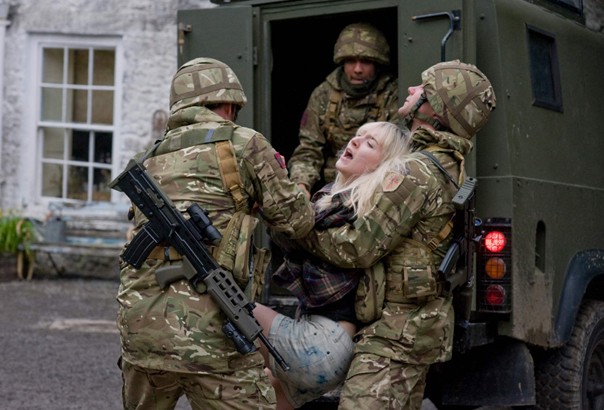 "How I Live Now" film de Kevin Macdonald (Grande-Bretagne), adapté du roman de Meg Rosoff, avec Saoirse Ronan, George Mackay, Tom    Holland, 1h46 Daisy, une adolescente new-yorkaise, passe pour la première fois ses vacances chez ses cousins dans la campagne anglaise. Rires, jeux, premiers émois. Une parenthèse enchantée qui va brutalement se refermer quand éclate sur cette lande de rêve la Troisième Guerre Mondiale. Débarquée de son très "hype" New York natal, par ses parents soucieux de la protéger d’un éventuel bombardement atomique, Daisy n’arrive même pas à Londres, mais dans un bled de la campagne anglaise, dont les habitants sont à ses yeux des "ploucs". Hautaine, distante, méprisante, dans ses tenues sophistiquées noires, avec ses sempiternels écouteurs en guise de serre-tête, elle va vite tomber sous le charme d’une vie bucolique à laquelle vont l’initier les enfants de sa famille d’accueil. Kevin Macdonald filme son drame comme un road movie, où Daisy et les enfants traversent une campagne contaminée pour rejoindre le cottage originel, où tout a commencé, leur vie, et pour la jeune fille, son amour, pierre d’angle de sa (re)naissance au monde. "How I Live Now" réussit bien à transmettre ce parcours initiatique dans un monde post-apocalyptique. Ici, les militaires sont dangereux quelques soient leur intentions (évacuer les populations de la zone contaminée), la guerre de défense ou d’attaque n’est que mort et danger pour les civils. Un film de guerre vu et vécu par des ados d’aujourd’hui dans un monde bien contemporain.19h30 buffet20h30 projectionentrée librecanalsud 40 rue Alfred Duméril 31400 Toulouse tél. 05 61 25 95 43www.canalsud.net